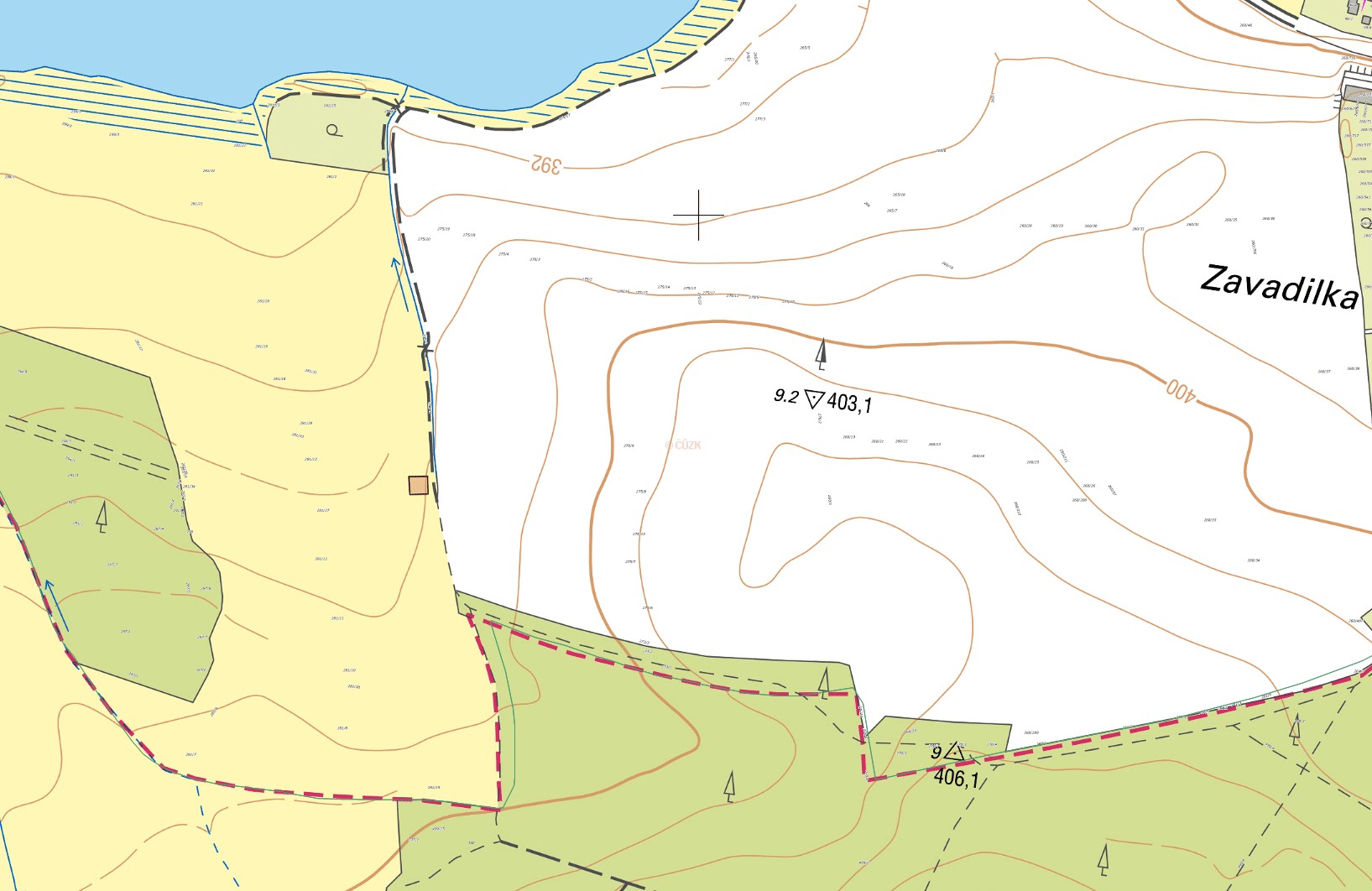 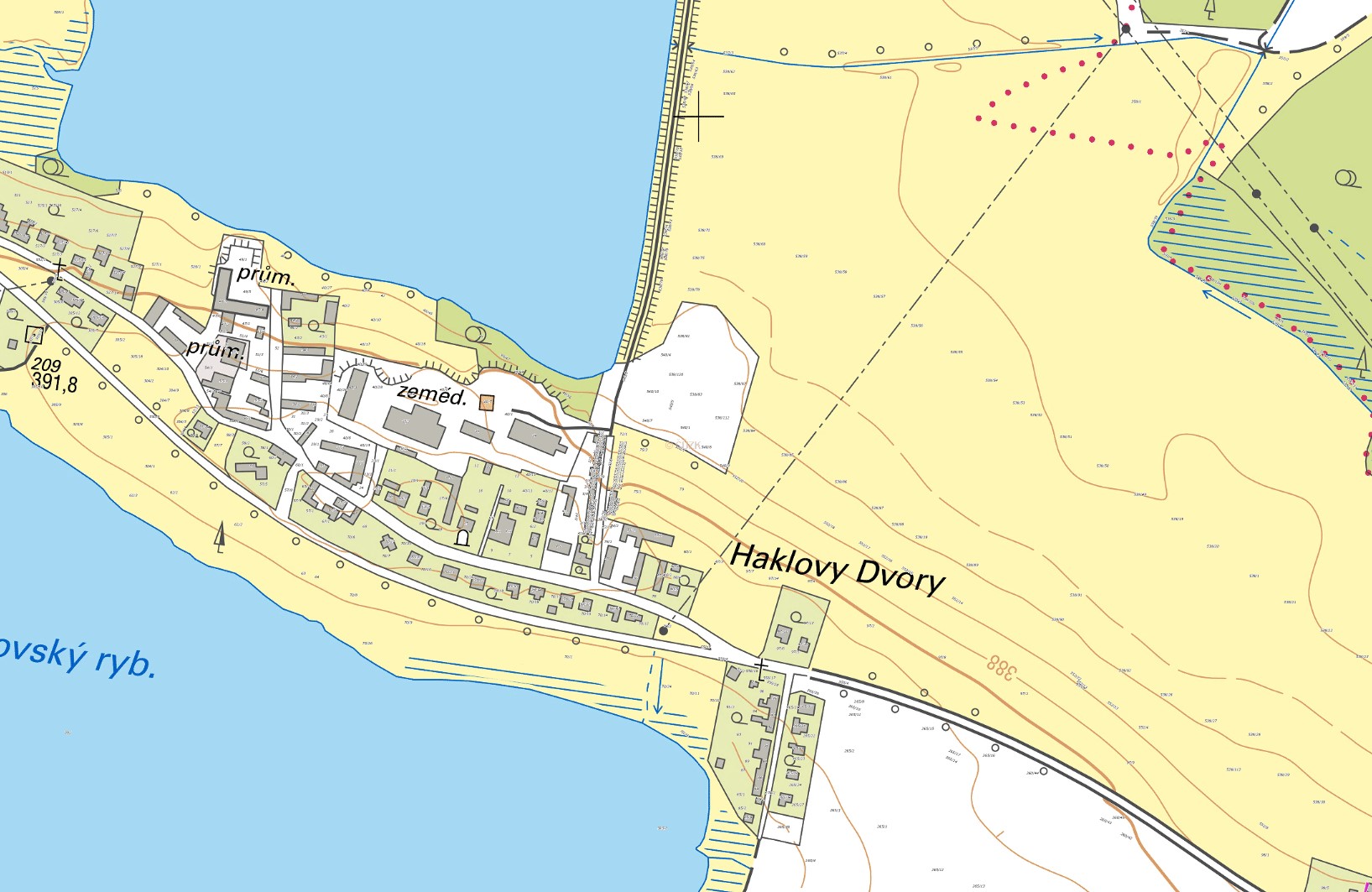 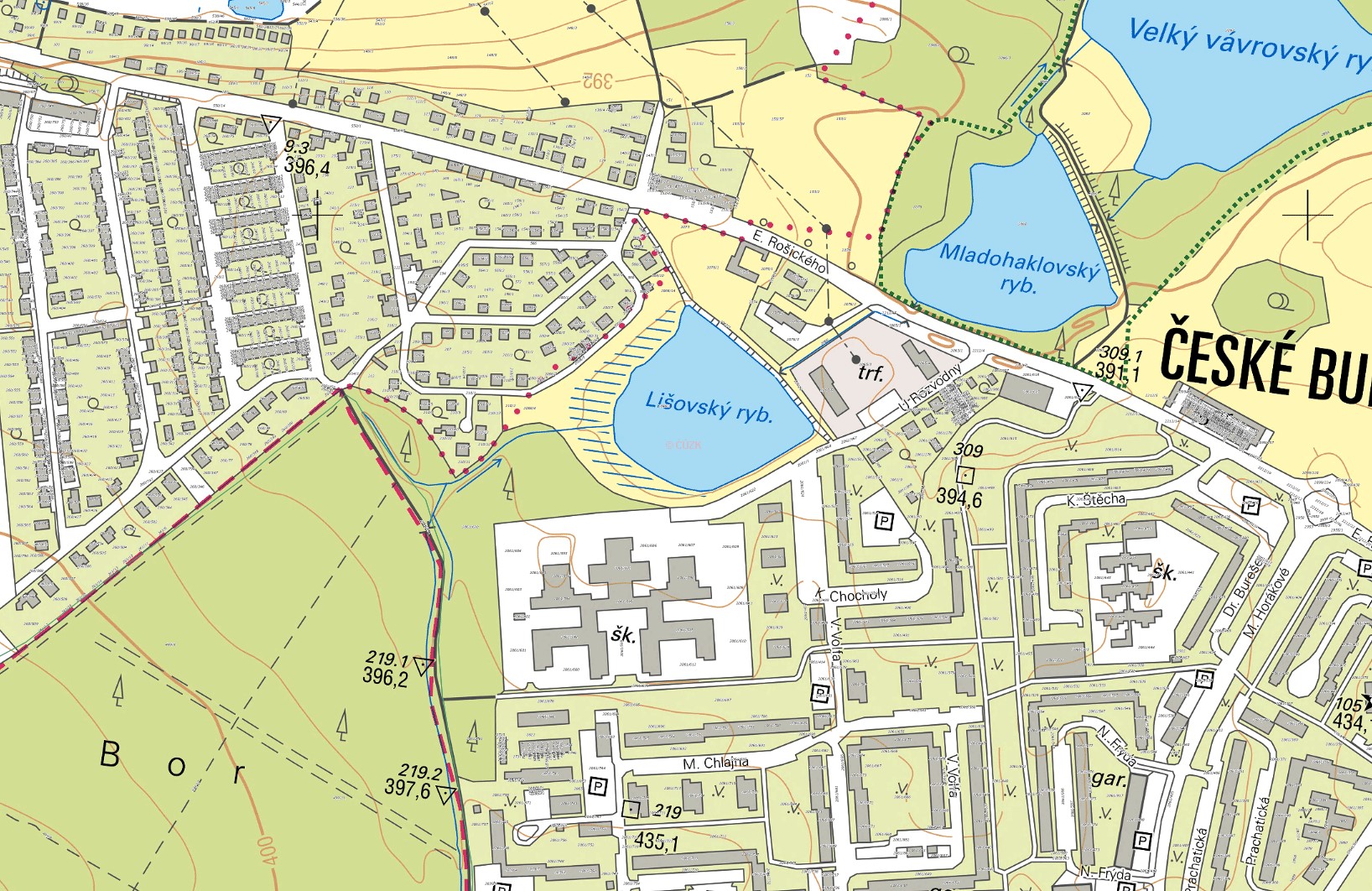 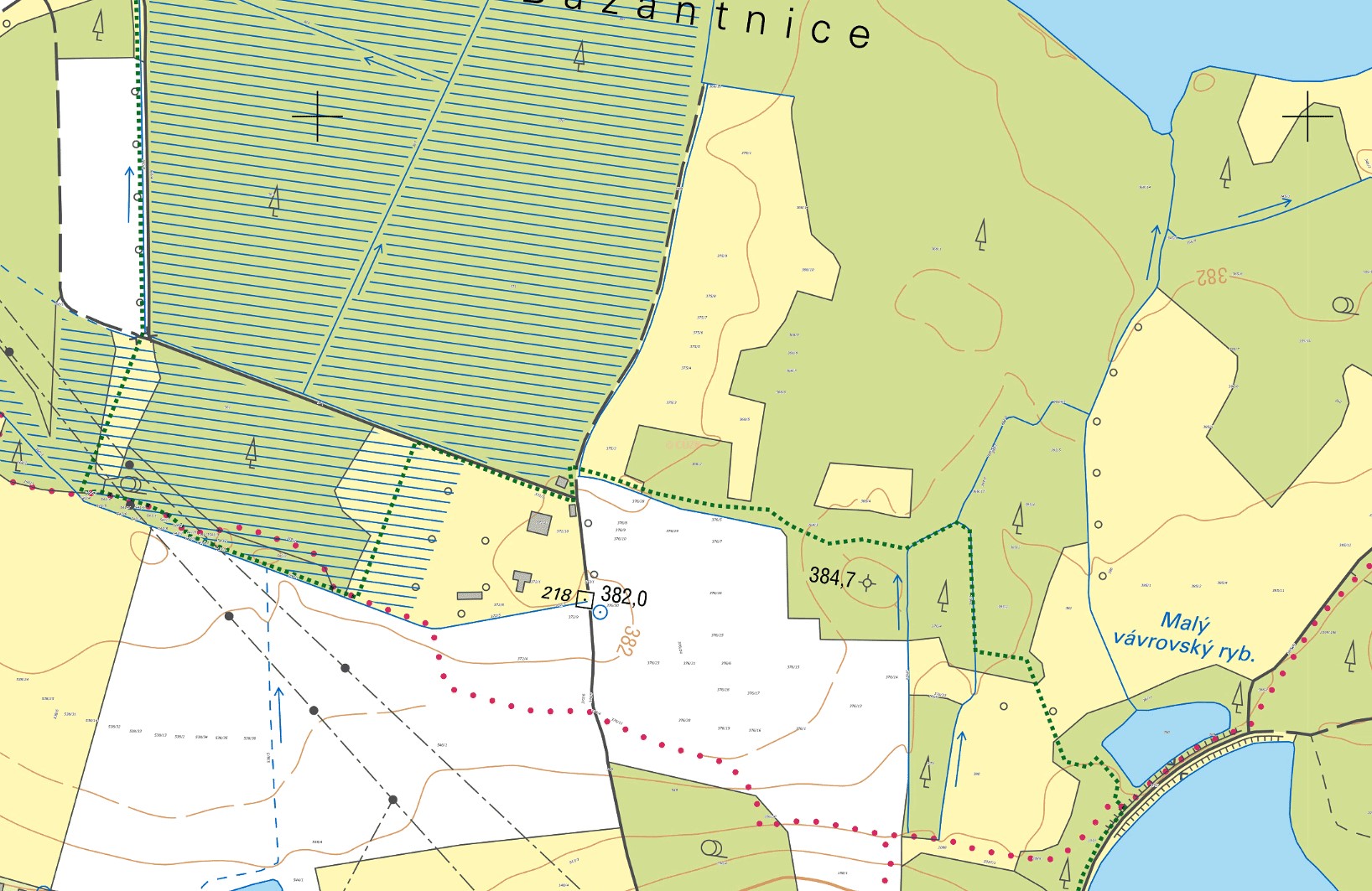 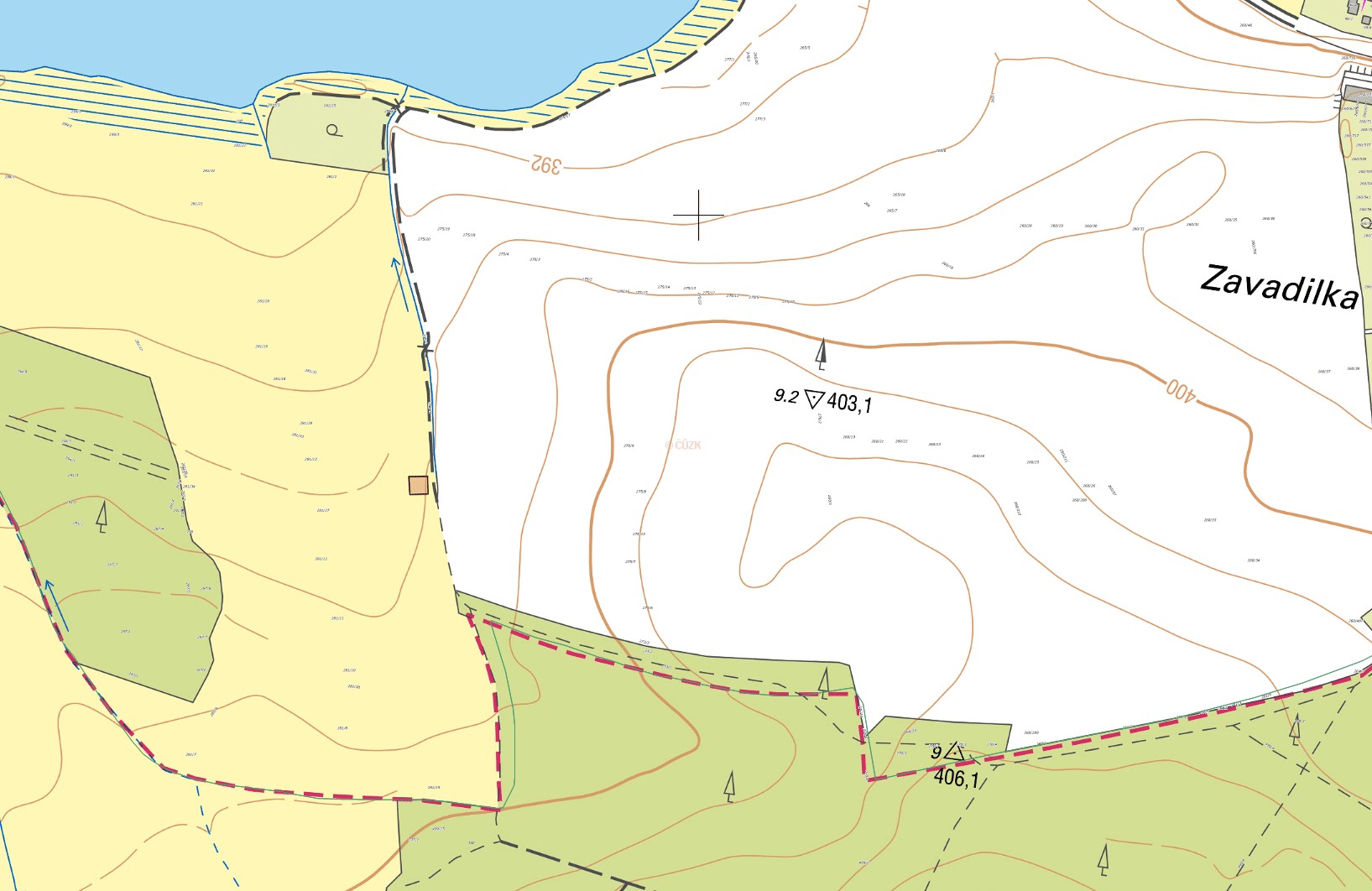 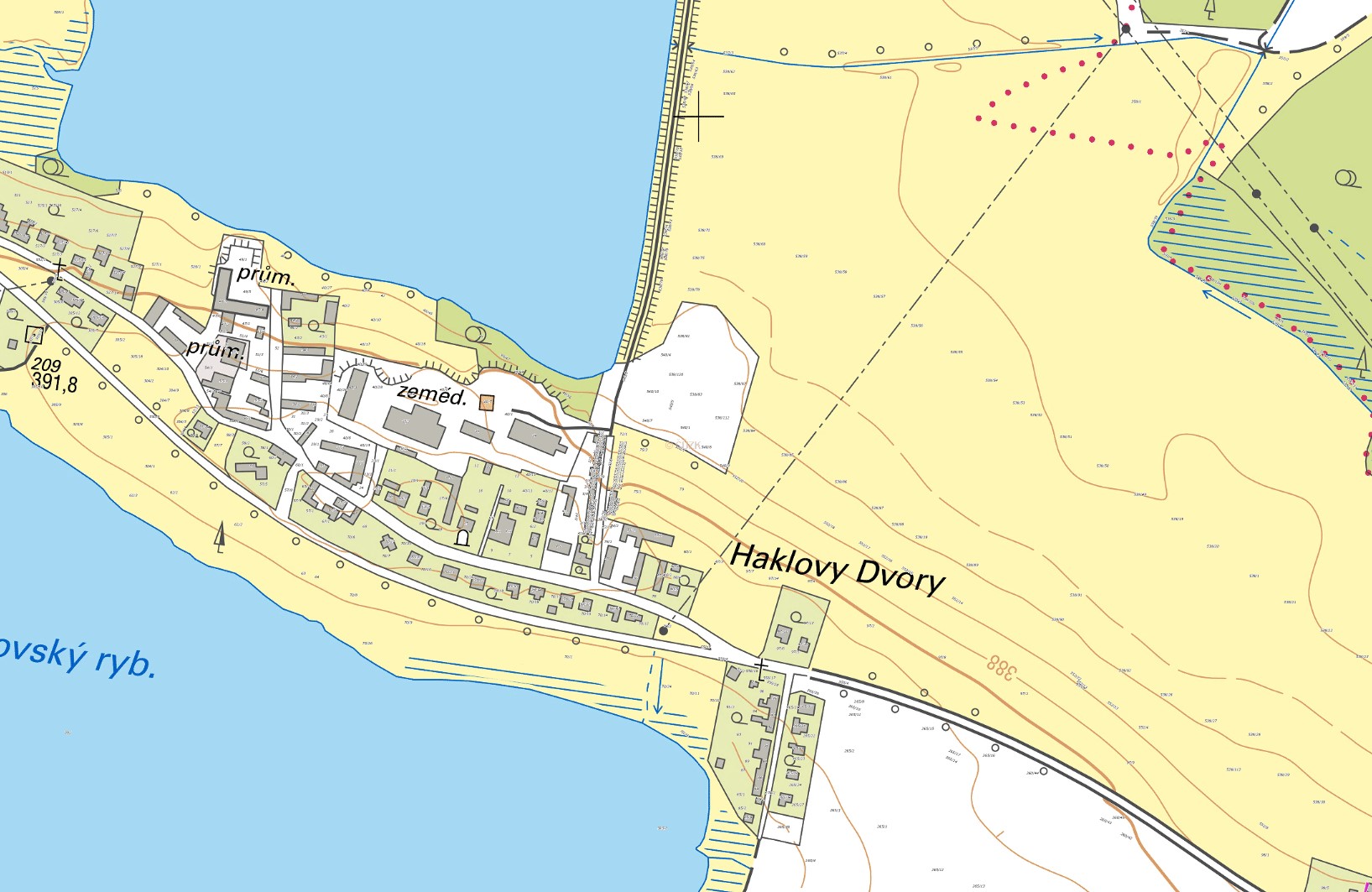 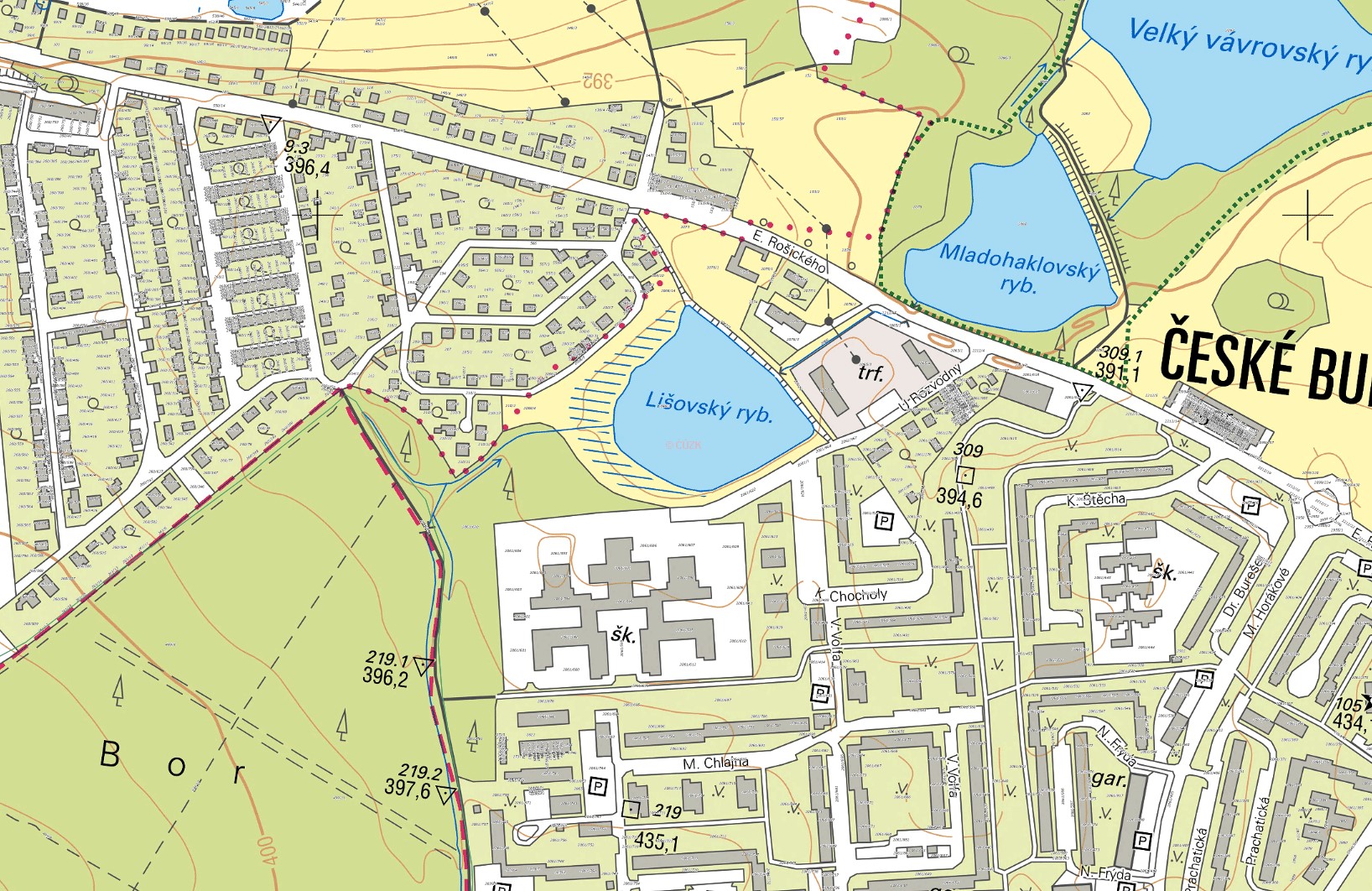 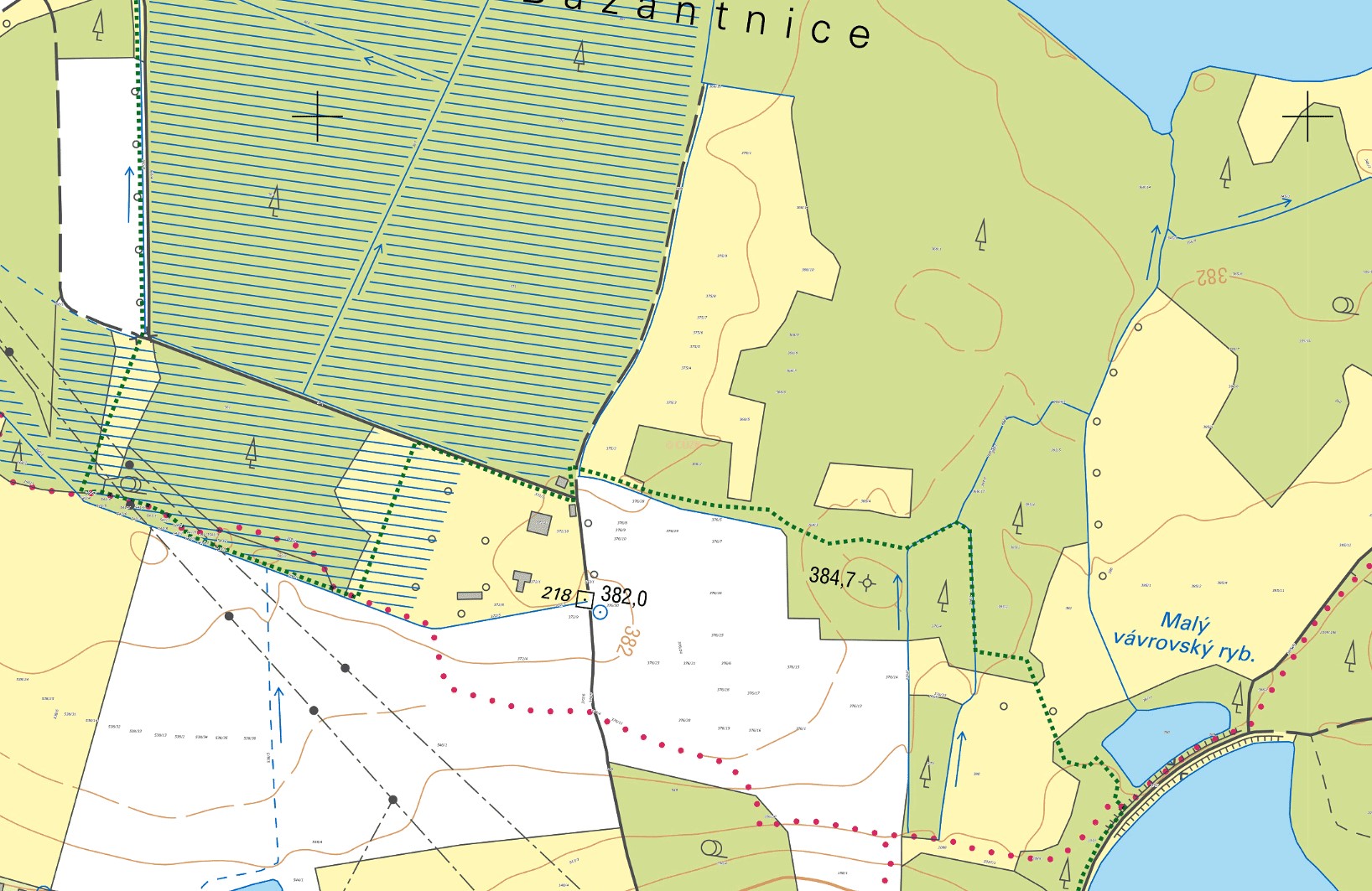 18.10.2021 13:24:20,	1 : 10 000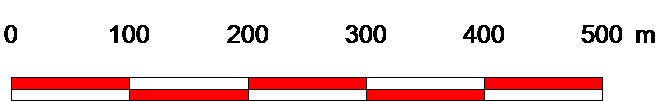 